Factors and Multiples GameThis is a game for 2 players.

The first player chooses a positive even number that is less than 50, and crosses it out on the grid.

The second player chooses a number to cross out. The number must be a factor or multiple of the first number.

Players continue to take it in turns to cross out numbers, at each stage choosing a number that is a factor or multiple of the number just crossed out by the other player. The first person who is unable to cross out a number loses.How long a string can you make before you run out of options?  Email your steps to your teacher.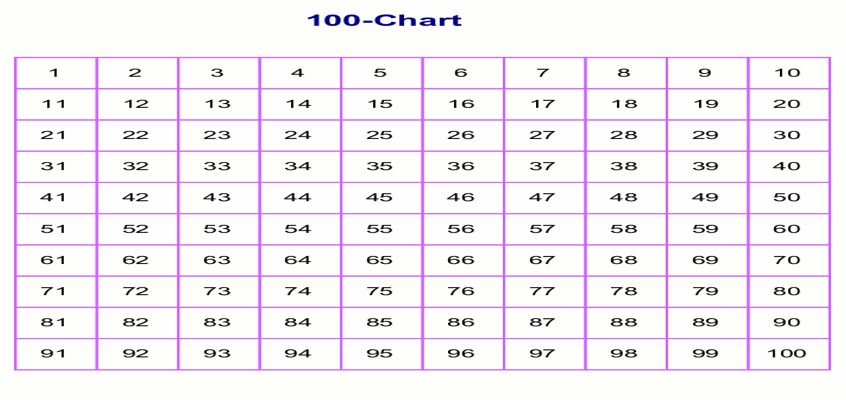 Borrowed from nrich.maths.orgReview             Factors:  examples   8: (1, 2, 4, 8)  1x8, 2x4                                           24: (1, 2, 3, 4, 6, 8, 12, 24)  1x24, 2x12, 3x8, 4x6,              Multiples: examples    5:    5, 10, 15, 20, 25,…                                                9:    9, 18, 27, 36, 45,…